Følgende er tatt ut: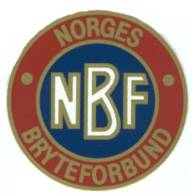 NORGES BRYTEFORBUNDServiceboks 1, Ullevål Stadion0840 Oslo NORGEInnkaller til:Nordisk mesterskap for U17 WW Tallinn, EST 13.-15.05.22.  Sted:Fly fra Gardemoen fredag formiddag 13.mai 2022 retur og retur søndag ettermiddag 15.05.22 til Gardemoen. Tidspunkt kommer etter påmelding. Kategori:U17 WW.   Dato:13.-15.05.22Svarfrist:Svar til Gudrun Høie innen 05.04.22 og betal inn egenandelen på 2700 kr for alle innen 01.05.22 til konto 1813.43.48158, husk v/innbetaling skriv Nordisk WW 22 + navn. Gi beskjed uansett om du ønsker å delta eller ikke. Husk Norgebrytedrakt rød og blå (Har du ikke er det mulig å bestille via NBF se bryting.no). Vi ligger på Hotell og flyr tur-retur. For dere som har Covid-pass, ikke behov for PCR-test, usikker på de som ikke har Covid-pass. Siden dere er under 18-år må foresatte tenke igjennom at deres barn kan bli smittet av Covid på reisen, ingen tester utføres uten utbrudd. Om noen trenere ønsker å være med i teamet på egenkost ca 3000 kr er det mulig, men gi beskjed innen påmeldingsfristen. Husk å delta i nordisk er en forutsetning for å bli tatt ut til EM U17 WW i juni 2022 om det ikke er helt spesielle omstendigheter.  Kategori:U17 WW                   Navn:     46 kg Daniella Beky           46 kg Aida Lachinova             57 kg Sanne Windsvoll-Midtbøen     57 kg Mirijam Hansen      57 kg Emily Ringstad          61 kg Melina Samsonsen      61 kg Ida Mykle           65 kg Ronja Kjelland-Olsen     65 kg Tea Baglo Holten     73 kg Synne Eriksen Klubb:Skedsmo BK Fauske AKSnøgg BK Lørenskog BK Bodø BKStavanger BK Sp09IL BraattBodø BKSnøgg BK Trenere, Ledere:Gudrun Høie.  Gudrun Høie.  Div, info:Egenandel alle 2700 kr. Innbetales til konto 1813.43.48158 innen 01.05.2022 husk v/innbetaling skriv Nordisk WW 22 + navn. Egen reise tur og retur Gardemoen. Ta gjerne kontakt med hverandre eller meg for samkjøring ev andre reisemuligheter. Veiing er 07.30-08.30 på hotellet deretter frokost lørdag 14.5.22. Hotellet vi bor på under mesterskapet er Pirita Marina Hotel og SPA, Purje 9, 11911 Tallinn. Brytingen starter kl 10.30 lørdag 14.5 og finaler kl 15.00. Søndag 15.5 hjemreise. Egenandel alle 2700 kr. Innbetales til konto 1813.43.48158 innen 01.05.2022 husk v/innbetaling skriv Nordisk WW 22 + navn. Egen reise tur og retur Gardemoen. Ta gjerne kontakt med hverandre eller meg for samkjøring ev andre reisemuligheter. Veiing er 07.30-08.30 på hotellet deretter frokost lørdag 14.5.22. Hotellet vi bor på under mesterskapet er Pirita Marina Hotel og SPA, Purje 9, 11911 Tallinn. Brytingen starter kl 10.30 lørdag 14.5 og finaler kl 15.00. Søndag 15.5 hjemreise. Oppmøte:Ankomst:Oppmøte på Gardemoen og retur Gardemoen.  Tidspunkt kommer etter påmelding. Oppmøte på Gardemoen og retur Gardemoen.  Tidspunkt kommer etter påmelding. Annet:Vi ønsker lykke til på stevnet. Vi ønsker lykke til på stevnet. Kontakt:NavnTelefon:Mail:Gudrun Høie976 52 459gudrunah@gmail.com